BURNSDRESSINGS PATHWAYSUPERFICIAL PARTIALDEEP PARTIALFULL THICKNESSIF FULLY DEBRIDED LEAVE IN SITU FOR..7 DAYS 	7 DAYS5 DAYSMepliex or Mepilex Ag 	UrgoClean Ag 	Aquacel Ag Extra +WET2 LAYERSBURNS GAUZEBURNS GAUZEBURNS GAUZEBANDAGEBANDAGEBANDAGE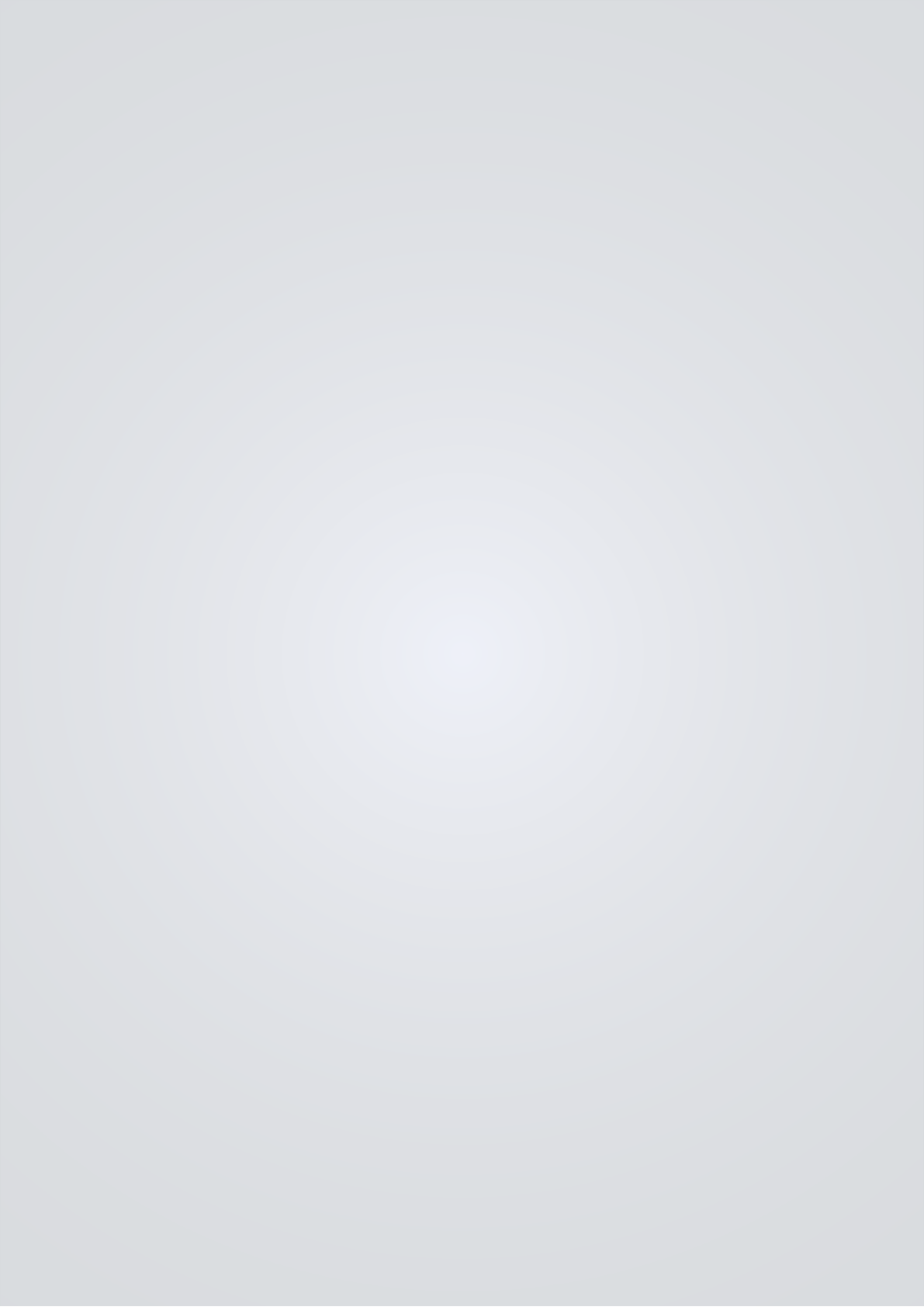 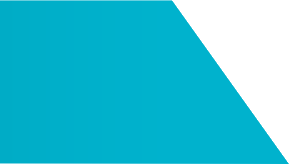 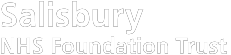 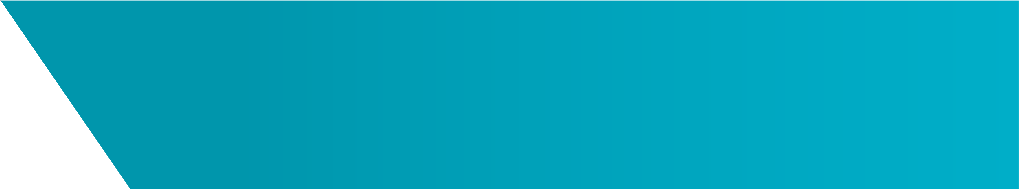 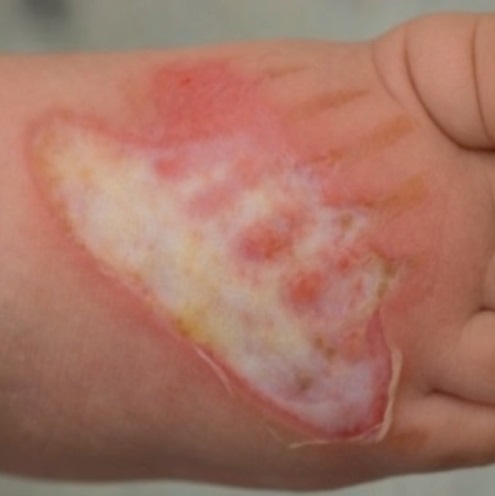 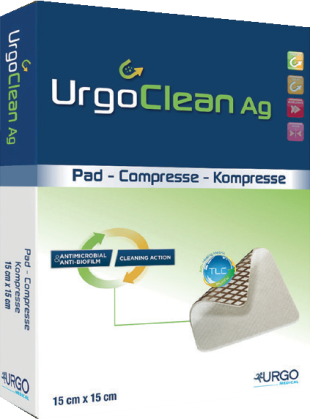 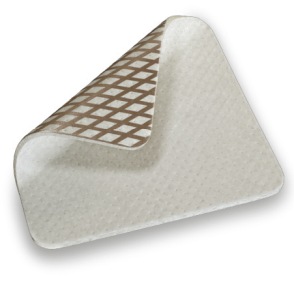 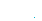 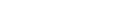 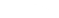 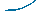 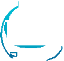 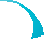 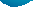 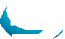 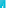 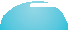 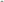 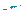 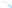 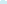 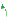 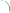 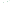 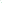 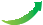 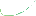 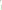 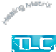 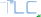 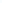 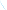 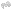 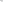 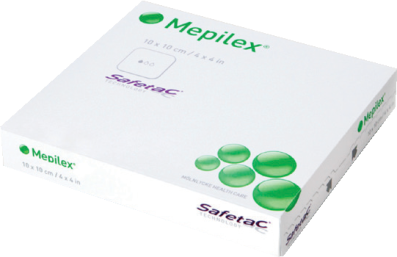 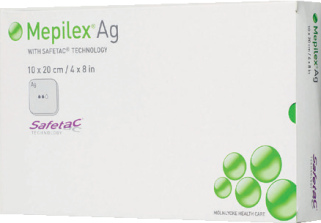 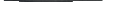 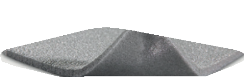 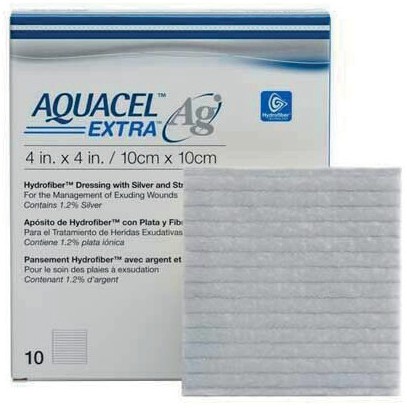 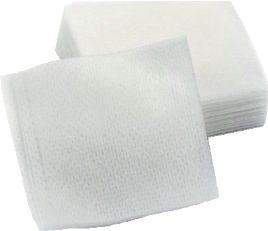 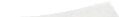 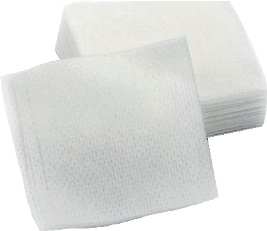 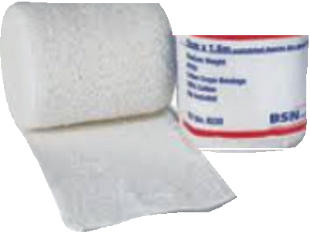 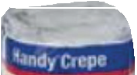 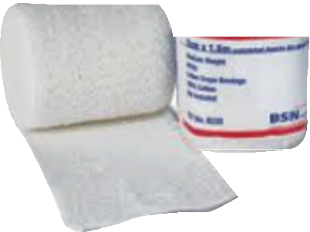 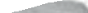 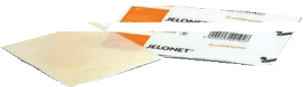 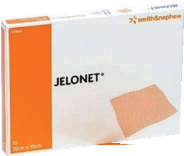 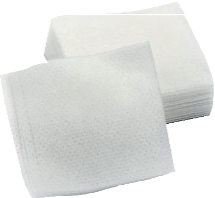 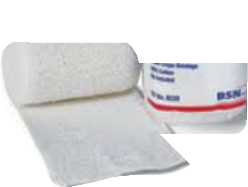 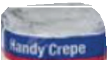 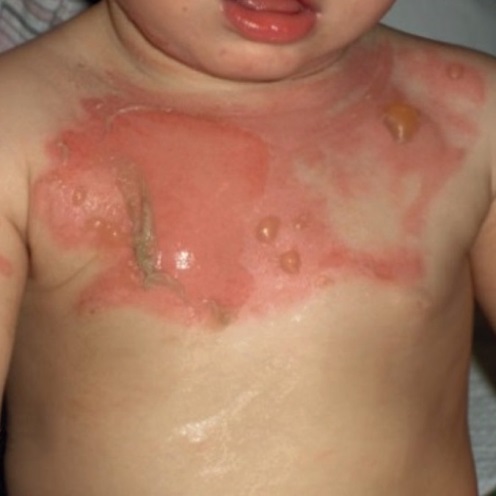 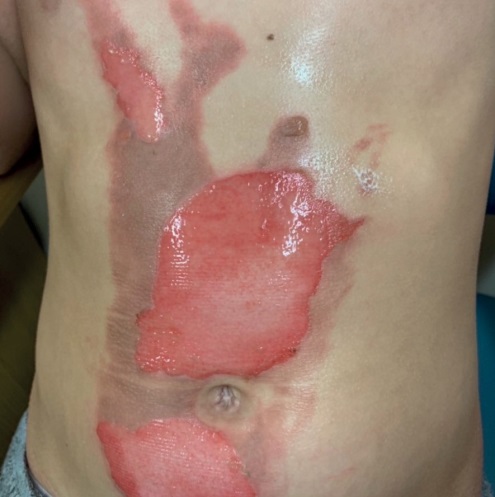 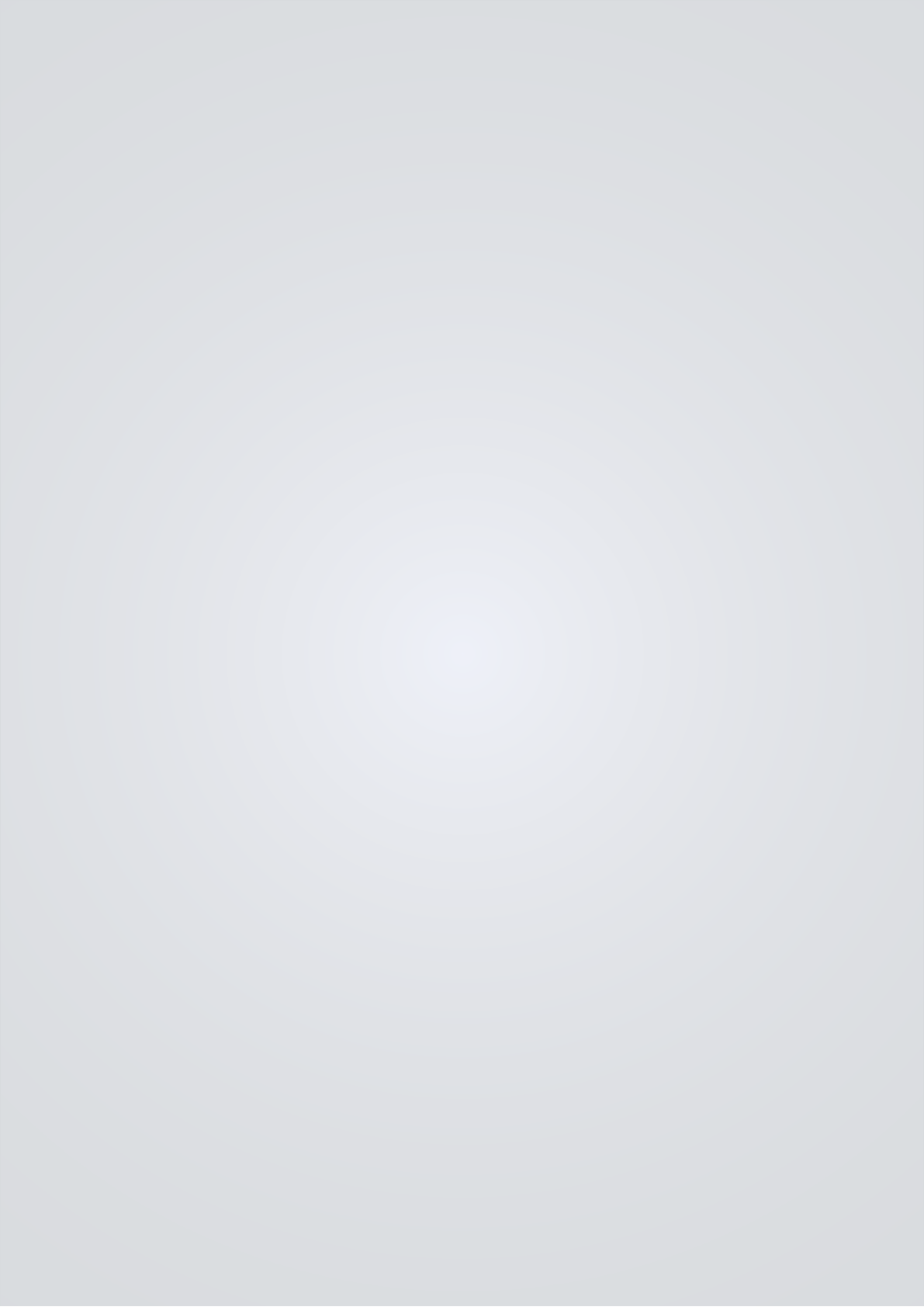 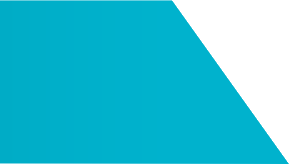 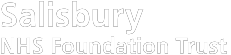 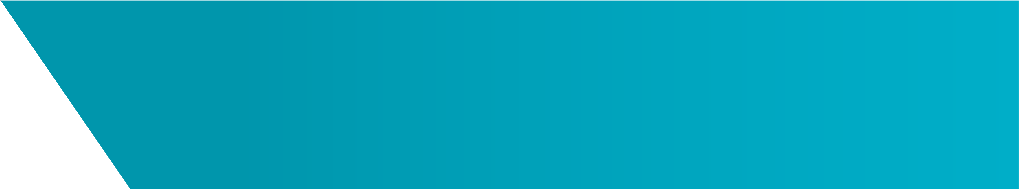 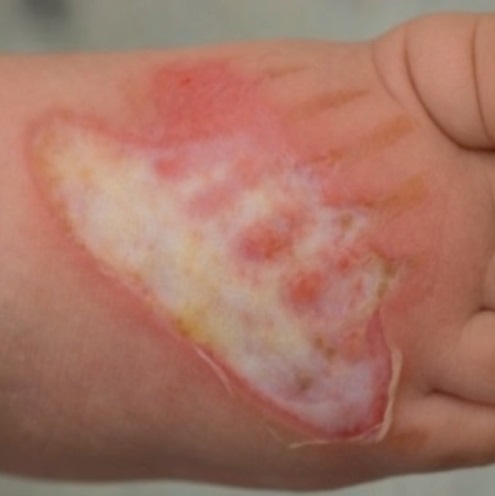 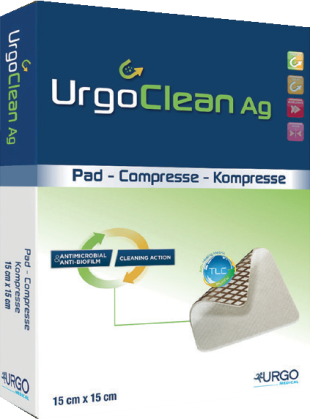 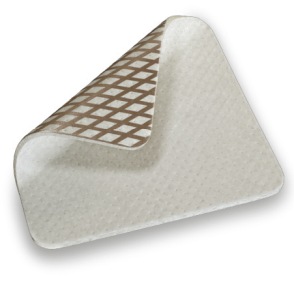 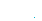 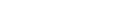 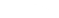 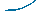 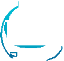 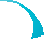 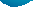 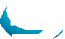 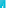 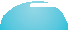 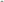 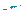 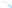 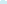 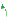 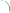 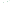 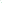 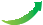 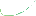 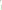 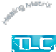 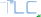 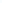 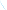 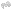 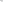 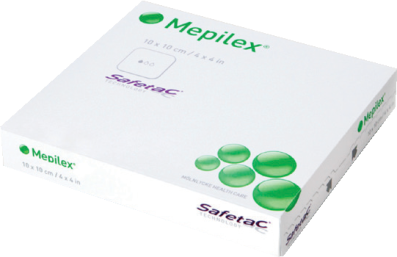 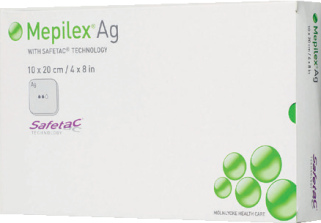 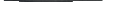 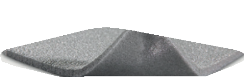 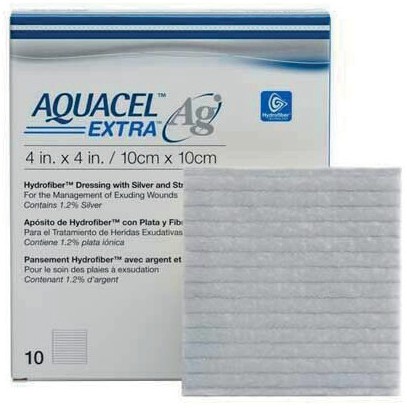 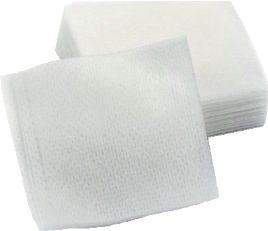 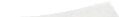 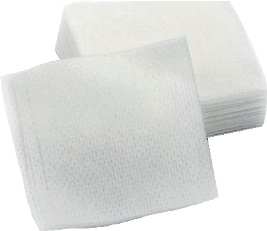 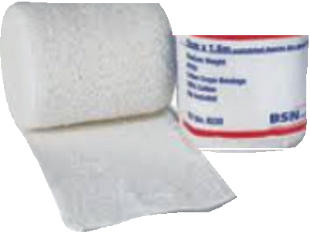 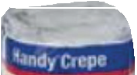 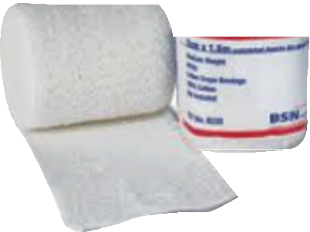 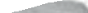 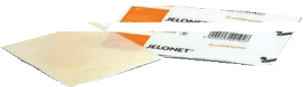 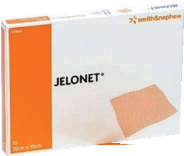 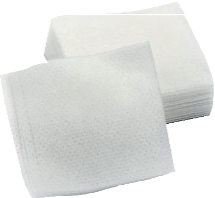 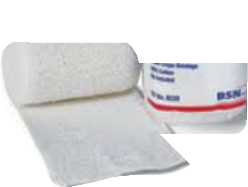 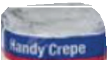 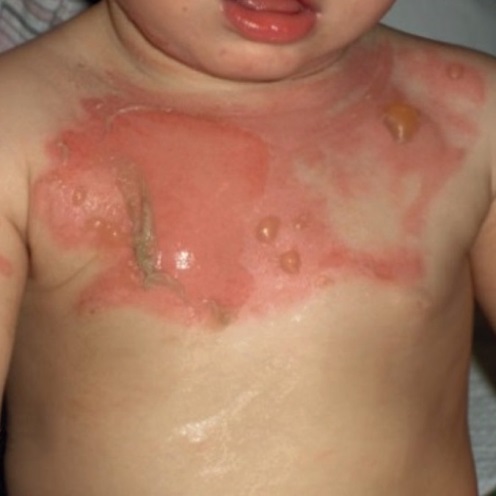 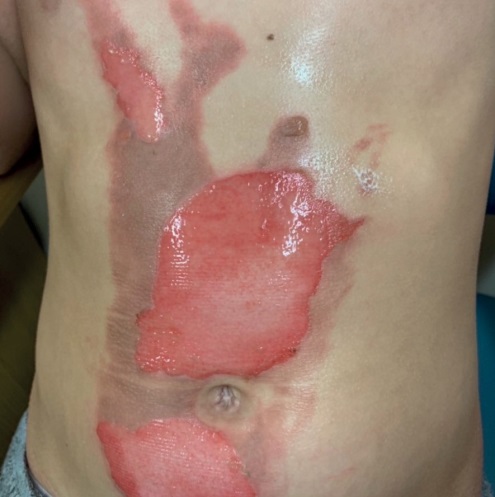 Created by Nicola Beavan Paediatric Burns Specialist Nurse, Salisbury Hospital